Supplemental file 1>c101434_g1MAWFYACTISGILVPISLWYTYYRYKFIYFDRRGIPHIKPPMLSFKERSKELINGAYDKFKSTVPVVGIFLEN*>c102732_g1MCLGRHLGFLQIKTAIVEVLKNYRLKVCDKTPPIAKLDSHALINGVD*>c102910_g1MARMHYLDQVVSETMRKYPATELLIRRTIREYHIPNTLHVIERKATILVPVYAIHHDPSIYPNPEQFDPARFNAAAVMARHSCAYLSFDDGPRTCWGKRLSTMLIKV*>c104257_g1MILHHFLNSTFIFGSTSYHKLIWSTKCRSSYLNAVENLKFRTSTISIILTAISA*>c10570_g1MHMPYMHMVVAEGLRLYPTAPFINRECLPNGDQQTLWFDKGKKYLSIPRNVPAYISILGLHSDPKVRIV*>c13883_g1MRAMFSLMNDCFNESLNRLREATKGGKSHDVELKGWFTRLSNDIIASTAFGLKVNSYEDQNNRFYSIGQGIVNFRGKQMLKFFVSNTMPILQKILGFKVFDAEKTDYFKRLVIDTMKYRQEN*>c18429_g1METTRKYPGLPILNRQCTQDYPLPDSDLVIKCGTPIIISLLGIHRDEKYFPDPMLWEPERFLNGKYEPAAYMPFGAGPRHCIAQRLGRIIVKVALAKLLLNFNVELNSERKEIEIANFGVPIMAKGGINVRLSKRNPMPDA*>c2160_g1MGLYNTSALLRNSVDDVTVLIISGSIVTITG*>c23232_g1MELTLANLVRNFNIEYNHSVEKPFSYHLISTPAIPLTFKFTDLK*>c24425_g1MFFAEVEGWKRLRAKLTPTFTSGKMKNMFHMVTAVGERFAATVHTRIGGGDAEGHGKVLLVSDLSGRYTTDTIGTCAFGLECNSLDAETPDFVLVTNSFINRRRHNKL*>c25843_g1MIKLNLEISHQSGNTQFYFQLTYSAA*>c29932_g1MSIEVIATNLFLFYVAGYETTASIASFTAFELAQSPIAMAKAQRDVRAALAKHDNEFTYVAVQDMKYLDLCIMET*>c34382_g1MVFIELGLVSVLLLYIFYKWAIFTFNTFKERGVPYEEPWPLTGNAGAVVLNKEGFNKTLLKFYQRNRNHDIVGFYNFRSPIFVVQNPDYIKKMTVKDFDFFVNHVPFFKSEDDPLINGMLTVMKDQRWKNMRNTL*>c39134_g1MQNDAEYFPQPHLFLPEREVHENRFAFVPFSTGPRNCIGNVLLCLKLKRLLFVLYNYLSC*>c40437_g1MTSKSSDFLQWLIEGRHKSHEPVDVATMVGHCSTFLLEGFETSSSLMAFALYEYAKHPLVQARVQQEIDEVLARHGGEMCYDAIQEMSYLGATLYETLRLYPPMMALLKHCTKEFELPPQTVGDKAFLVPVGMVFIVPVKAIHYDADLYEDPSQFQPDRFLDPSFSSNRSLFLGFGEGPRMCPGMRFGLAQSKAGIVTLLSKYSVSLGENSKPFKLSATTFLTAPKDGIWISFKERK*>c4463_g1MRVHIQNYRGQANMKLFVDFCQEECSIKKLLLKALQV*>c44883_g1MQVRIGLITLLKSYRFSVSEKTPAQMEISKTCSVRVPGRKIWLKVEKL*>c47924_g1MGSLNLFFAEYDVWKEIHNIFSPLFAHGKVKQMYPLLQEIGGKLETHMNAWNFTADDACSYPSAVVEVKELCALFTTDIISSLEFGIAANSLANPHAEFRRMCIEVNEPRLWRLL*>c50142_g1MFDGATYKSIVLRYQNFHTQCCGPFRIEECDKELNSAT*>c50160_g1MRTSIEYAIEERMRSGNQRNDLIDIFIALKRQAANAAKDSVLHQSDFFVAQAAFLLLAGFDTSSSTITFTLYELAKHPELQQRLRAELRQALLKCGGALDYDTIASELEYMRMVVDEVLRLYPATSFLDRRCTAEQGYLLEQTSGSYRIPKGMPLYISVLALHRDARYWPRPLEFDPERFSPENRKQHAPMTYLPFGAGPRGCIGT*>c50664_g1MIASIAFGVKANSLSNPNGEFRTQGRKLFTATFRRAIDFFVGFFFSKWASTLRITLFTPEFSTFLRGTINHVMASREESKAT*>c51225_g1MPKLIDLSVRQLKKELEARQLLTKGNKSKLQARLLQSMEARGENSETYEFSDMVSKNDNELQALAVFDNETRTAVSMGMTTLLSAIAGVQESLIQNTAQVDDIQQRIADDIVKNSAQLKERVQDSATLLEERIQQNALVMGERAYADLAKWRLNLSVHLKKLEERLLHIEAINGQLSARQEKLERDCQKSHPKVENEIQATDRNVDRHNINVCGNEILDNNLPKVVNTSHLSPPIFDGTMPISIFKLQFEMSVKLYKWNDVEKLAALVLAIKGPATAILQTFTNMTDLNYEAVMGELERRYGSEHWRQINNMQLVNRVQKPNETILDYANDIERLSNLVYANSSKDLLETTKIESFIRGLRDCEIKLAMYSMPKSTFMETLSYAITRKVALDL*>c51808_g1MFHAKINCVALSECAGLTKRFTAISKRLLATKQLENRVCPEQTTISLEQPTDATLEWQRARPYSELPQDSVFRLLTKFLPGGRYKNLESNALEMAMKEDHGDIFVVPAFMGRPSTVVIHNPEDFARVFRNEGVSPIRPFATLRYYRSKLQADFFKQVEGALTTQGERWSTFRSAVNPLLMQPKNVQMYLGKMAQVNQEFVERIRAIRDPVTQEMPNNFEDYLQCWLLESLSIVTLGKQLGLLRDHSENYEDALKLLAALNTIFTVGFDLEWKPSVWRRVRTPKFRRFLQAADDMQTVTLKFVDEAIANLEAEKKLGIVRPENEMSAFERLLKVDKKIATVMCLDLFLAGINTTTSFATAVLLCLAKNPEKQQILRKEVMRVLPQKDGDFTADALNNIPYLRACIKEAIRIYTLTVSIVRVTQRDLVLSGYKVPKGSMVNMVLTSLFTNENYFARPKEYLPERW*>c52210_g1MSYLPFGTGPRNCIGSRIGLLQAKVGLVHIFKNHYVTTCEKTPKEITFDPFLMSLGYKNGIYLSLVNDKRYERNAKQ*>c52712_g1MEWGNKENRIAVIALHKCGKSAGEIHDLLKELNISRMFVYRTIDRFSKTSTIDDRKRSGRPRAVRTDSAIKTVRERINRDPCTKQIYMSKELDISARSMARLIRDDLHIKPYRQSTGSKKSK*>c5430_g1MFEMTYLDQVIMETLRKTPAFAAITRVSIEDFKVPDSNITLEKGTHIYIPAVAIHYDPDIYDNPEEFRPERFH*>c55095_g1MLSINTTFLLAALLGLVYVWCRYSFGYWKRNNIPYMSPLIGNMEVFIKRTNSFFLYLADVYKDAKMSTAAAVGIYILNKPALVLREPELIKTVLVKEFAKFENRSAACDPHNDPLGSNNLFFVNNPLWKDLRTKISPVFTSGKIKQMYP*>c55095_g2MTPFPLIGNMGVMFTMKNSFYLYLSDVYKDVKMSKAAAVGIYILNRPALVLREPELIKSVLIKEFLKFANRSAGCDPHNDPMGWNNLFFIRNPQWKDLRTKITPIFTSGKFKQMYPLM*>c55164_g1MSTILNVRCAGTTITRLFIYNEKQQQLQKCQIAFQSTVSNVKVENIDSKSADVEWQQALPYKSMPRLTRYQLLRGFLKGGEFADLSLNDFVFKCRERLGDIYRLPGVLGQPDSVVLFNVDDFEKVYRTEGIWPKRPGTDALRYYRENRKDGFFKETMGLNDNDEKWAKFRHVVNPILMQPKNAKLYLEPLQKVNLEFVERIREIRDPHTLEVPNNFLVDINHLAFDSVGVVALDHDFGLIRRNPDLEEVRVLCEHMSAFLKSIYDLGIKPSFYKYITTPSYRRFAKSMDLTFDITNHYVNEALARLEESPSKDGEERSVLEKLLKINRKTAIVMAMDMMIAGVDGTSSAITAILLCIAKNPAKQQKLREELLAVLPHRNDQFTIENMKQLPYLRACIKEALRFYPLAFGNAREIGADLVLSGYQVPKGTGALLSTNMLANEELFYPRPREFIPERWLRKSDTTLTDGQRLVAENVNKFINLPFGFGP*>c55969_g1MFEGHDTTSAGSSFVLSLLGIHKDVQARVYEEQKQIFADDLGRDCTFADTLEMQYLERVIKETLRLYPPVPVIGRKVNEDVRLASGPYTIPKGTTVVLANYAVHRRPDCYENPEKFDPDNFLPEKVSKRHYYSYVPFSAGPRSCVGRKYAMLMLKVLLSTLVRQFEIHSNVDETQFVLQGDIILKLANGFKIVLTRREV*>c56536_g1MVLSFVILSTLCLLLVTLLWNKFQYWKKLGVPQPTTNYLGNFRLIKSMHKTELLREYYEKFSGKAKLIGTYVFTKPIIIVLDLDLAKTILIKDFNKFTDRFQRREPDKRRFDILNETLFRVAGDRWGPLRKKLSSTFTSLKMKFMFPTVLNVAQQMDEALKAHFANTLSGGIDTHDWMGRFTTDVIANCVFGVKCNSLMDPNNIFRHIGHRIFYPKYVSLKLRTLMISYPVIFKYLKFFHFNEYVDGLEEFVLQLVRETLHTREEQKVQRNDFIDLLIEMKNSQDKAGMPPMGIEEMASQVFVFFAAGFETSSSNLTYGLFELAKTPHVQEKLRAEIKSV*>c56637_g1MYIFFTRAALILNLDVIKDICISKFSNFQDRGVFSNPRDDPLTGHLFRLEGAQWRAMRNKLTPVFSSGNMKFMFPTVVKVGNELVRACHQAIGDSRQQCELELKELCARYTTDVIGTCAFGIECNSLLDPQAEFRRHGHAVFTEPRHSQLVQTFMLMNPDWARRLRLKFFPDHIIQFYIDVVRQTVELRQREHIKRNDFMDLLIGLKAEDERLALNSDGIDLSQGLTLHQMVSQAFVFFVAGFDTSSTTMSLCLYELALNVTIQEQVRAEIVRVLKEHNNQLTYEALNEMQYLDQAVDETLRKYPVVPYLVRKAKADYLVPNTNEVIEKGCLVVLPAHAIQHDEELYPEPDKFNPDRFKPELCRERHAAAYMPFGIGPRACIGLRFGKMQAKIGLINLLKHFKFSRSANTQVPLQFIER*>c56908_g1MSLIIALLAITFTLVFYLLKYQQSYWERRGVPHDPPSLPLGTLKEWRRTKSMCEIFQPIYKQFKGTGPFCGVYFLLKPAVFVLDLELTKKILIKDFQNFQDRGVFHNETADPLTGNLFQLDGPQWQVLRKKLSPTFTSGKMKLMFPTVMKVAHELIEVMRKKTKNAPDNVLEITDLQSRYTADVIGSCAFGLECNSLHNPDAEFVTMGRKALIERRHGKLVDTFIESYPSLARKLNLCSLTKEVEDFYVGIVRNTLEYREKNEVKRNDFMNILLELKNKEGATDGLSVEEIAAQAFVFLIAGFETSSTTMGFALYELAKNQEIQDRLRLEINATLKEHNNEFTYENIHKMKYLEQVLSETLRKYPILPFLERYAKAEYDTGDPRYLIEKNSRIFIFSYGIHYDPEYYPDPEKFDPERFTDEEIQKRPACTWLPFGDGPRNCIGLRFGKMQALIGLALLIKHFRFSFAPQTQAELTYKKETILLSAEHGIHLRVEALKE*>c57014_g1MFLLLLIAVCTFSFFYVKWIYTFWKRKGFPYLEPKIPFAVLDPVFKREAALGTAILDVYRRTKDKVLGIYLITRPVLLIRDAQLARDILTKHFESFHDRGIHVDDEDDPQFSGGLFNLKGQKWKSLRVKMTPLFTSGKLKAMFETVEEVGDRMVNYVNAQLSDVDSKELELRHVMSTFAIDIIASVFLGLEVNSFEEPNNPILKIRDKLNEPTFGSVVRGTAQILFPSLEMLFIRLGWREKAPEMMREIVKRTIEMREEQNITRKDMLQLLMQLRNKGQVNENDNDWSAKATDKDSAKHMSIETIASNLVLFYVAGYETTASTISFTAFELAQYPEALEKAQRDVRDAIERHDNKFTYESVQDMKYLDLCIMETTRKYPGLPILNRQCTQDYQLPDSDLVIKNGTPVIIPLLGFHRDEKYFPDAMRWDPDRILNKNYDPVAFMPFGEGPRHCIAQRMGRVNAKVALAKLLLNFNIELNPVRKEIEIANFGVPIMAKGGINVRLSKRNRETQ*> MK515142MFVTNVLIGLGSVLIGNLTEILATLAFVCFALYIWLQYQYTYWRRHSIPYIEPSMFFGNLKGIINSETDPCTWFQHLYNHEKAKNLAAVGIYIFNKPSLLIRDLELIKAILIKDFNYFSNRHSSSDPHSDSLGSDNLFFAKNPRWKEIRVKLTPVFTSGKMKQMFPLIEEVAREYDKYLCALKMDAKTNSTILEVKEPNALYTTDVISITAYGIQANSLNDPNGIFRKSGKKIFTFTWLRSMEFKAFFFIPMMVKLFGFKVFSKQATIFLRDTINHVMEERIKRGNVRNDLIDILIKFKQEAEEELKEGKKPFILERDALAAQAAIFFSAGFETSSATMSFAMFEMAQNPEVQRRLREELREAYKSNDGKITYELIMGLKYMDNVVKEVLRHYPPLPFLDRVCTPKPDEKGYSLQAFGLDFTVPDNMPVYIPSQALHMDPKYFKDPETFNPDRFLPENKHENNMNAYMPFGIGPHNCIGERFAMIQTKLGLLYFYRNHYVTPCEKTPRKLHLNPRAIIIQSLGGIQLKVVRDPLF*>c59080_g1MRKVMRDTSLANNVFLPADTQISIHIFDIQRDPKYFPEPNKFDPTRFTPENSESRHPYAYIPFSAGQRNCIGQKFAMLEIKTLLAYMLKKFKILPLMDPKDLRFETGIILRTPNAIKVKLQKRSSS*>c59195_g1MDNVVCYALATWLLLLWIYFLWSRRRFYRVAWQLPGPVGLPFIGLGLQMMHPETFLQYMEHTSKRYTTPFISWMGTSCFLYVNDPETVETIFNSPHCTNKGELYRFLAAAIGDGLFTSSSQRWSKHRRLINPAFSRQIINNFLPIFNAEADVMLSKFTALATTGTQLEIYEMLKRNVLEAACQTTMGKRMNFENEGSAHIFEAYNGITEVCVRRMLSPWLYPDVLYHHSSQFVRQQQVVQVLFSFIDSLLQRKNNKSVANGIGQQQAQQHASMSVKKSENCSESANENECIGGRKHISDKVGVDAVTDVNADASAAIRKSKAIFVEQVRTHVEQGQLSWEDVRAEANVIIAATFETTSTALYIVCLCLAMHPEYQEKLYDELSTIFPENASPDVDYEHLERMPYTEMIINEALRLYAPVPMVLRSAADDFRLRNGALIPRGTQIGIDIYNMQRDERIWGPHAKQFKPEAHFGSNATKRHAFAFIPFTKGLRMCIGYRYALMLMKVFVAKIFRQYRLKTEATLDQLIVKGTISLKLAEYPLCQLEARSS*>c59365_g1MLECLFFQIVFFLHIILLPIYLYLTWNFNYWRKRGLHNALPLTLFGSFPSILTRNRNLLYEIDRLYRRYKHRRRMVGIFFVRQPQILVVDIRLAHEILDTNFGAYELTAACSWMRHRRLNKLDKLAAYSAVWSSGEHWKLNRSVACAALTPTRLKQTHELWQGSCKRLMQFLEYKCKGASPEALDAIDLVKRFVADALCITIWGVDAGTLTRSKKPNIFLQMTERAVRQTRSLRRYSLLSAVMPVFSKLWPFRLISNAVDNYFAQFTNDALECHRELRNPSGMRDVLSYLYTQQHTGHLSDEALTGLCMAMLLDGFEEICSTLVYSIYYLARDSRVQSKLRAEVLQTQQREHCTTFGFETLKSLSYLDHCVFETLRLSPTVQYCRRICSRANVIQLSKRKSVQLEEGTVVCIPVYSYHHDPVIFCEPNSFIPERFDNTAPKELMERRVFLPFGTGPRSCLGKDMSLLVVKAAIASLVSEYTIRICSQTQHGYSQTVDSFLLNMNGKLMLEFKKL*>c59390_g1MLSRFLTKCDAMVGRSLSSAAFREYATAVQQKQENQGTFTSNNWENARPYSELPGPSKYEMFRGFLPGGVYHKKTFIEVIKTMTRIYGDIYRFPSVFGRPETVMSFNPNDYPIIFRNEGIWPERRTFGTLYYHRKVHRKDFFEGVEGLLTTSGEEWGKIRTAVNPVLMQPKNARLYLNTLLEVNDEFLERIRYIRDPLTLEVPDDFIDDINRLTLEGVVSIALNTRLGMIHKNRDSPESKTLLKEIRNFFALSEEIELKISIWKIFKTPTFHKLMKTLDTLIVLCNKYIDEALKRIDSDSEGKFTS*>c59451_g1MLTEILFCICAVVCLYLSYRYAVGRPEGFPPGPPRIPFFGSYLFMMLANAKYLHKGVLKFSKWYKSDIVGFHVGPFPVVAVHNVEGVREVLNRKEFDGRAQVYLGEMRTPCKKILGIFFREGPVWKEQRRFILRYLRDYGFGRRFTELESIIQEEITDLLDLIRKGPQYPHEHELSKVGGHRISIPNILSPFVANSFFHILMNERIPRAEQAVLLQLVKMGMQFQRHADDYGKMLSIMPWIRHVFPKASSYEALMEANVFIYGYFEKIVDYHIRTYDECSERNFIDLYIKQMKQEHANGHTDCYYREQFILSLADFSFPSFTAVGAQLGFLIQYFLMYPEVLKRVQAEIDAVVGKGRLPTLEDRQNLHYTEATLREGMRIETLVPSDLPHKALVDTELMGYKIPKDTIVIPGLYAFHSDPRLWGDPENFRPERFLDDNGKLSLKKDITLPFSAGKRLCAGETFARNIMFLLTTALCQNFNFVLAPGDKLPDMSKNFNGLSITPLDFWVQVEERN*>c59461_g1MVFIELGLVSFLLLYIFYKWATFKYNTFKERGVPYEEPWPLVGNAGAVVLNREGFNKTVLKFYQRNKDHDIVGFYNFRSPVFVVQNPDYIKKMTVKDFDFFVNHTPFFKADDDPLINGMLTVMKDQRWKNMRNTLSPIFTAAKMRAMFGLMNECLNECLGRLRDATKGGKSHDIELKGWFTRLSNDIIASTAFGLKINSYEDKNNEFYMIGQSISNFRGKQMLKFFVSNTMPIVQKILGYKIFDTDKTDYFKRLVIDTMKYRQENKIHRPDMIQLLIEAKQESDQNWSDDDIVAQCFIFFFAAFENNANFTSVICHELMENPEVQERLYEEALEVREELNGQPLTYEAVMKMKYMDMVTSETLRKWNLAGFTDRLCSKDYDLTDDDGNLVFKFKADDYVWFPIIGLHYNEKYFEDPDAFNPERFSDENKDNIKPFTYLPFGVGPRMCIGNRYALMQAKAMLYYMILDFKLERSPKTVKNIMDDIRGFQINPIGGFWVRLVPRA*>c60007_g1MLWEALFLGSILLYLFYRWATANFDFFEKRGIPYDKPFPVFGSLTQITLRRSSIFYTIKDLYNKHKGSVYGIFFQTTPIYLIRDPKILRKITVKDFDHFVNHRDFFGDSPNDLFCNSLIQLKDDKWKDMRSTLSPAFTGSRLRQMFDLINQVAADSAKYLQQLQAEAHGKGVELELKDYATRFATDVIASTAFGLQVNSFENKENQFYMLGKKATTFNWKLNLRFTLFLQFKSLMKLLKVEIFDPSITSYFRYLVLDALKYRKEHNIRRADMINLLMEARGIFPSDSPKSHSRDWTDTEMIAQCFIFFFAGFETVSTLICFAAQELMENPEVQEKVYREIAEVSERLEGKQVTYEALQGMKYLDMVINETLRKWPGAVNLDRKCTKDFVFEADGKRIEIKKGQTIMIPVVGLQHDPQYFPNPEKFDPERFSSANKDNIKPFTYMPFGEGPRNCIGSRFALLEAKAILYYLVRDFHIVPGKKSTIPMVLGNNGFQVAPKNGYWVKLTSRSKK*>c60929_g1MLTEILLCICTVFSLYLSYRYAVGRPEGFPPGPPRIPLFGSYLFMMLANKKYLHKGVLKFTKWYKSDIVGFHVGSFPVVAVHNYEGVREVLNRREFDGRPEIFLAEMRAPKDELLGIFFRDGPVWKEQRRFILRYLRDFGFGRRYAELESVIQEEITDLLDLIRNGPRYTHEREISKPGGYRVCVPNLFSPFTYNSFFHIMMNERRPRSEQGEVLQLIKMGMQFQRNGDDYGKMLSVIPWIRYIFPKWSAYDVLTEANKFLYEYFAKIVDEHIATYDECSERNFLDLYIKQMKLEHAEQQVDVYYRTQFIMGLIDFAFPAFTALGVQMTFLLQHLLLQPEVMKRIQAEIDEVVGRGRLPTLEDRKNLHFTEAAVREGLRIETLVPSDVPHKALVDTELMGYKIPKDTIVVPSLYAFHADERTWGDPQTFRPERFLDENGKLSLKKDVSLPFGAGKRLCAGETFARNMLFLLTASLCQNFNFTLGPEDSLPDLSKNFNGLITTPYDFWLQLEERN*>c61362_g1MIIFPILLAIVLGLVGYVMYSLRQSVTYWQERGIPCEEPDPQVGNTVGLFRTRSFADIWMHTYKKFKGSGPFCGFYWGRAAHAFVLTPELAKLVLIKDFNKFADRGFYSNPKHDPLSGHLFLMDGHKWRSMRSKLSPTFTSGKMKIMYPVIVCVGEELTNLFAKMQQEDPVIEVKDVMARFTTDVIGTCAFGIDCNSLKNPNSEFRVMGRKAITNASLKPVSRFLMTSFPNLARFVGVKLTPDELTEFYMRIVRENIEYREKNNIRRNDFFDMLLDLKNNKLLKSEDGQSMSITVEELAAQAYVFLRAGFETSSTTLSFALYELAQHQDIQERVRQEVLEVLERHDGKFTYECMSEMVYLNQVILETLRMYTVLPVLNRICLEDYPVPGHPKYVIEKGVKVLIPVGAMHRDPDLYPNPDVFNPDNFAPEKEATRDCIEFLAFGEGPRNCIGMRFGKMQVRVGLAFLLKNFKFSVCDKTPIPMIYDMISFTVSSKSGIHLRVDKA*>c61425_g1MSGLTQHKLTSAYPIWKTCTQKLGKLLKAETVKGSSIIETKNLLLRYTSNILGEFLWGIETKTLESLDEPNPYLEVAQRNMFQVFQGFMSYFKCIPFPWYRRFTNYRIFTAESDQLFSQFTKDAYALRERDASKKNQADFLNYVRQLQEKKNLTHNEVVGYLATVFVDGFDTAATVAFHTLFYLTHHPEYQEKLRKEILSNLEADGHINYQALSLLPYLDQCVHETLRMISPLTFTSRICTEPTELVLDDGRRIPIEKGQVATVPVFSYLHDPEYFEEPMEFKPERFENVDISELTKRGIFLPFGDGPRICLGRHLGVLQVKTAIVEVLKNYRLKVCDKTPPIAKLESQTLIVGVDGDLLFEYERL*>c61875_g1MVMLLSLGYYADKNISLCVLNLSELSTKMEAILITLALLAILVYKYLTWHHGVFKKLGLDGPKPNIFLGNFPSAITGKQPLFYEADEIYSKYKKTHRVIGVFMTRNPQILILDPQLAQDVLVKNFGKFRGNLAANWIYDRKLDKLAAVSPFFTSDDSWKTKRSDLVTGLTQNKLNAAYPIIKGCAEKLSKYLEKRTEQGNAVVETKNLGFCFTSNVLGEFLWGIETNALAKPDEPNIYLQMQAKWLQFIVNSLDAYFKLLPLPWLRRFAQKRLFSEETNNFFSQLTKDALDLRAKDANSQSRVDFLNHLRQLQEKKGISHDDMVGHILTTMLNGYETSATVLFHTIFYLAHHPEYQEKLRAEILENIEEDGDGVSYQKLSSLPYLDQCFHESIRLITVVSFYARICTEPTELDVGNGHIIPIRVGDVVSVPIFSYHHNPDYFPKPSEYNPDRFNNAAHVDLIKKGIFMPFGCGPRICAGIHLATMEVKACLVEIFKSYRVKCCAKTIPEKRHDSPTFIVGIDGEFWLEYERL*>c61937_g1MNFLYGNFFRIKTIHKTEIFHEVYQKFRGKAKIVGTYIYTKPIAIILDLDLIKSILIKDFNKFTDRIERGHHPTNSLNSNVFSLPGEKWRPLRIKLSPTFTSAKMK*>c62166_g2MALAEVLILLTLVVFLFYKWSVSKYHIFRDREIPHDQPTPLIGNLDTKIFLGKSSFIKFIIERYQAYKNSKIYGIYSMRDCNIHIRDLELIKKVGIKDFDSFPNHNSVGGDGGETFFSKSLIVLKDQKWREMRNCLSPAFTGSKMRLMFTLINECVIEAVNYISSEIQASDNNDVDIEMKDFFTRFTNDAIASTAFGIRINSFNDRNNEFYRTGKAVTEFTGFVLFKAILFGLVPKVMKVLRIKLFDDKILNYFNHLVIDAMKYRKEHKIVRPDMIHLLMEAKQHYEEETSDLKGEHAEFTDEDLLAQCTLFFVAGFETVSACLCFTAHELLENPEIQDRLYLEILDTQNSLDGNPLNYDSLMKMRYMDMVISESLRKWPPVTLTDRVCSADYSLKDDKGSFIAKIKKGDNIFVPIIGIHRDPEYYPNPNQFDPERFSDENKSKINPMSYLPFGVGPRMCIGNRLALMEVKAIIYHIILNFKIARTEKTCENLMESISGFTLIPKERFWMKLVPRNS*>c6228_g1MLLHAQQQVDKIAAVRLTLGPFQAFLHQTP*>c62438_g1MDYTNATTAQHITGAKSYILSSPFYISLIGALLALALYDIWFRNTDAYKKLKSIPGPPVLPLIGHAHLVLGITPTEMVLKAIEYFNYYGETISGCFFNLMVVFLTNPADFEIILNSSVHLEKSNEYRFFQPWFGDGLLISKGDHWRLHRKMIAPTFHQSILKSFVPAFVQHSKKIANRLEAKYLGREFDVHEHMSQTTVEILLSTAMGMKQLPAGKECARYAEAVLEMCDIIQKRQVKAHYRFDFVYQWTQLRKRCDKMMSIILALTRRVITERRELFNMETDGVLDQQDGLNARASGREKEGLRDDLDEIDEESDVGAKRRLAFLDAMVEMTKNPDIAWTEKDVMDEVNTIMFEGHD*>c62646_g1MLIELLLLLFALLVLGDYLLKKRRNDMIHYMPGPKPLPVLGNVLMYRGISQADIIDFILQNRQKYGTCYRVWLLNQLAVLFSDPADVEVLLSSSKYIKKNNFYDLLHPWLGTGLLVSNGRKWHARRKIITPTFHFKILEQFVEIFDQQSTVLVKKMAQYADGKTVLNIAPLLCLMTLDIIAETAMGTKVNAQTNPEFPYVSAVISVTYMFARRFTNAWQRIDWLFRLLSRKEAKLFYANIKLMHDFTDRIIVERRAALEQELSINETAPNATDTEVGLKRRMALLDVLLQSSIDGKPLSNKDIREEVDT*>c63483_g1MSVVLFLVATIVGYVLYSLIQSMKRPKNFPPGPDFIPWMGNTIQLRKEARASGGQHLVFEKWSKKYNSDILGLKLGSEYVVVALSFPLVHEVHISEVFDGRPDNFFLRLRTMGTRKGITCTDGQLWQEHRSFAMRQMRHVGYGRTEMEQYIEKEADSLLTYIDELHGEPTWPGSFLAPSVLNVLWTLTAGKGIGRGDKRLQKLLQLLNRRSKVFDICGGVLSQMPWLRYFAPNWTGYNLICQMNQEMHAFFLEAINEHRVSITKENAESDLIYAYIREMNEHSDEAENSTFSETQLTMTILDFFIAGSQTTSNTTDLALMMLALNRDVQKRVYDEITDNLEKHKIPVNLCNREYFPYTSAFIMEVQRYFHITPVTGPRRALRNTTLGGYNVPKDTTVLIGLRVVHMDKAHWGDPEVFRPERFLDADGKVFRDEYFMPFGQGRRRCLGDALARACLFSFLTKIVHRFRIELCEEALPSVVLQPGITLTPKPYKVRFVNRQ*>c63664_g1MFLNLLALSIVLLLAFLKYRHGYWKRRGVPHEAPHFPLGDFKEWRATKCFFEILAPIYKKFKDSAPFAGMFMAFRPVALILDPDLVKSILIKDFNHFRERGVFSNVRDDPLTGHLFALEGTKWRELRQKLSAAFSSGKMKHMHPVVVKVAEEFKKVLEEKQATAVGGVIEITDLLSRFTADIIGVCAFGIECNSLRNPQADFVVMGRKANIDRRHGFLLDTFMEAAPKLARTLRMRQTTQEVNDFYMGIVRETIEYRERTGVKRNDLMDTLLELKTKDGNDGGLTVNEIAAQAFVFLIAGFETSSTTMGYVLYELAKWQDIQNRLRAEINTVLERHKNQFTYEAMQDMRYTEQVLSETLRRYPIVGHLVREADIDYKTADPRFTIEKGTMVIIPVYELQHDPHYFPNPEKFDPERFSEAEIKSRPACTYLPFGDGPRNCIGLRFGKMQVCIGLTYLLRHFKFSVCEETEDHLNFQVEKIILQPINGIKLRVERL*>c63685_g1MSLQHHRTSELLFKRMTNPLLALDFIFQRTNMYRELSASVAVIHQLMATVIDERIAALKQEESLISGIITAPGVEGIRKQRRTLLDTLLTTQIGGEGLTRSEICDEVNTFVFAGVDTTTAAMCFVLYSLGKYPAEQHKLLTEIEEQLSLGAELTAEALNRLTYLDLFIKEVLRYYTIVPLTGRQTTSDTVIGGRRYCAGITLWIDLYGLAHDAQYFDKPDEFQPLRFAQTQKEHLPPYVYMPFSGGPHICIGRNYALLIMKMLTVQILRNFEVNLRDPHEELVLQSQMVLKSLHGFNLMFRQIV*>c63928_g1MRNKLSPTFTSGKMKYMFPTVCRVGEEFVHVVAEAIEKEPILEVPDYMARFTTDVIGTCAFGIEVNSLKNPNDEFRRMGKRVFTDLRHGKIGLALLNSFPKLCRRLHIKNTPDHITDFYMGLVRENIAYREKNNIRCNDFFDMLLELKNNKLLKSEDGQDMSISVEELAAQAFVFLVAGFETSSTTMSFALYELAQHEDIQQRVRDEVIEVLEKHKGEFTYECMKEMVYLDQVISEILRLYTVLPVLNRECMEEYPVPGNPKFVIAKGMQVLIPSAAYHRDADIYPNPDTFDPDNFTPEKVAQRDGVEWLPFGDGPRNCIGMRFGQMQARIGLALLLKNFKFSVCEKTPIPMTYDKKNFLVHSEHPICLYVEKV*>c63966_g1MSLEVLKDHVLISPSSVFYFLLLPTFLLWLTYWRLSRRHLYKLADRLPGPKGLPIIGHLLDVFGPASSVFKTVIRKSSEFENIAKMWIGPQLVVFIYDPRDVEILLSSQVYIDKSSEYKFFKPWLGEGLLISTGAKWRAHRKLIAPTFHLNVLKSFIDLFNENSQLVVRKLRAEGGKTFDCHDYMSEATVEILLETAMGVSKKTQDKSGYEYALAVMKMCDILHLRSRSILLRNEFIFTLSRYYHEQGKLLNIIHGLTTKVIKHKKAAFANGTRGSLAQQEATAKKITPPPTPKAATKEEDLKNTKETSVEGLSFGQAEGLKDDLDVEENDVGEKKRLAFLDLLLESAQNGALLNDTEIKEQVDTIMFEGHDTTAAGSSFFLSLMGIHQGIQDRVIAELDEIFGDSDRPATFQDTLEMKYMERCLMETLRMYPPVPLIARELREDLKLASGPYVIPRGATVTVATVKLHRNPKVYENPNIFNPDNFLPERQANRHYYAFVPFSAGPRSCVGRKYAMLKLKILLSTILRNYRVYSDLTEADFKLQADIILKREEGFRVRLQPRQPKPKSI*>c64256_g1MSYVVLSFALVVVALVLLYLHNHYSYWARRGIPQEDPIYGLGNMKGIGREFHFRDINSRLYKRYKRDGAPIGGIYMFFLRSAFIVDLDLIKHVLIKDFSSFHDRGAFNNVRDEPLSGHLLTLEGEEWRSLRNKLTPVFSSGKMKFMFPTVVAVAENLSRTCGQLAPEFEVKELSARYTTDVIGTCAFGIECNSLSDPNAAFRSYGRSIFEKPRHSQLVQALIIFNPKLAKKLRFKVLNDEVSEFFIDAVRNTVEYRIKNKVKRNDFMDMLIDMMAEDQETASKHEGIDLSQGLTLLQMAAQAFVFFIAGFHTSSTTMSFCLYELAMNPEIQNKLREEIVNVLSAHKNEVTYEALKEMSYLEQVVNETLRKYTVLAQLVRTVTSDYRVPNSSLILEKGTSVVIPVDAIHHDPEIYPEPDRFDPTRFDKENVEKRHSCAFLPFGDGPRSCIGLRFGKMQTKVGLVHLLRDYKFSRSARTEDPIKLSKRNIIIEAENGIYLRVERV*>c64316_g1MSMTAILLTLILALFVALCIFMHRRLNYWRKLGVAHDKPNWLLGNLAGIHHTVSYADISRNIYLKYKGTGPFCGFYFFLRPAVVLLDVDLIKNVLITDFANFADRGMFNNERDDPLTGHLFLLDGHKWRSLRGKLSPTFSSGKMKFMFPTIVEVTHNLVEVLGEQLREEKVVELKEILARYTTDIIGKVAFGIACNSLRDPDAEFRVMGRRSFSEERHGPLVSGFLHSFPNLARRLRMRSINDDISDFFMRIVRETVEYREKNNIKCNDFMSILIDLRNDKKLRGENGEEKCLSMAEMAAQTFVFFIAAFETSSTTMSFALYELALQPELQERLRREVQVTFAKHNNEFTYECLQAMRYMDQVVAETLRKYTVVPHLNRQALSDYQVPGHPNYVIKKGMSIIVPSVGIHYDPDIYPNPDHWDPERFTPEKRQQRETVEWLPFGEGPRNCIGQRFGHMQIRIGLAHLLQKYRFSICNKTEIPLKMNVKSFLVNTLNGIYLRVEELEAMN*>c64373_g1MLTRYLKQSNEAFGLGATFLRRYATALPQQQLNETVSAPVHLENARPFKELPGPSRYEIVRGFMLGGEFYKKTFTEAVMQLSEKYGTLFHFPALFGKPEMVLALNPADYPTIFRNEGVWPDRRPLDSFAYHREV*>c64373_g2MTTSGEDWAKIRTATNPVLMQPRNARLYLNTILEINDEFLERIRHIRDPVTNEMPDDFHDDLNRLTLEGIVGVALNTRLGMIHKNRDSPECKQLLQSIRDFFDLSEDLEVKPSIWKIVKTPKFYKLMKTLDLLADLCNKYIDEALKQIEMDRDGKFTSEVGKENSVLEKLLRIDRRIAVVMALDMMMAGVDTTSSTLTGILFCIAKNPDKQQKLFEELKNILPNKDSRLTIENMQNLPYLRACIKEGIRYHPIILGTLRSLPTDVVLSGYRIPAGIDIMISSNLLLRNEEFVKEPNKFVPERWLRNDTEGKKYHIDNPFVYLPFGFGPRSCVGKRIVDLELEITLTRLVRNFVIEFNYSTENAFIPKLVSQPCIPLKFKFEERNE*>c64485_g1MLSRHLIKYDAIVGYTLRSTALRGYATAVEQTQINETASATNEWENARPYSEMPGPSKFEMIRGFLPGGAFYKKTFVEGMTDMAKKYGNVYRFPALFGRPEMVLDLNPNDYPIIFRNEGIWPERRSFEAFIYHRKVHREDYFRGVRGLLTTTGEEWAKMRTAVNPVLMQPKNAKLYLNTLLEVNDEFLERIRHIRDPLTLEVPDDFLDDINRLTLEGVVGIALNTRLGMIHKNRDNPDSKIFLKEIRNFFDLTEEVEIKPSIWKIIKTPKFRQLMKNLDTLTALCNKYIDEALKRIDLDSEGKFTSEVGKEKSVLEKLLKIDRKIAVVMAMDMMMAGVDTTSSTLTGILFCIAKNPDKQQKLFEELKSILPNKDSRLTIENMNNLPYLRACIKEGMRYHPILAGTMRRLPNDVVLSGYRIPAGIDVSVSSNLLLRNEKFVEEPNKYIPERWLRNNTEGKKYQLNNPFLFLPFGFGPRSCVGKRIVDLELEVTLARLVRNFAIEFNYSTDNAFVPKMVFIPAIPLKFRFEERKE*>c64643_g1MLTLLLFLLIIVGIYAYWSYVQYKTGWHLLKKIPGPFVYWIFGNVPQIGLRPEEHMKQIRRWAHDYNYGLVRVYGGAQPYLMITNPKTTEQVLSSTDFIYKYDPYKFFYPWLGQGLLTANGKHWVNHRKMITPSFHFAILQDFLKIMNETTDRFVELLSGFAAKMEMFDFQEVVTRSTIDVICEAAMGTPVNAIQGPTSPIVPAIADICDVMRQRIFSALNRFDFFFVWTSGYQKQQKALAILRKEFSQIIDKRREMLKTLNQNKLKLDVDGKRPKMAFLDNLLTAEVDGKPLTFQDIFEEVSTFMFEGHDTTASAIGFAIYCLSRHPEVQRRAFQEQFAIFGKDLKRNPTFQEVSDMKYLELIIKETLRLFPSVPFIVRTLLQQTEIGGFQIPAGTSLGFCIIAMGTNPQHFPTPFEFKPERFENRNSTNPYDYIPFSAGPRNCIGQKFAMMELKVTLSKIIRHFNILPAVDGLSKGIHNPADRGDKIDNPYDARLGFFLTLKSVNGLYIRLRPRAY*>c64654_g1MCAYNPIRVSLCNRVIGVTANSWLNIRNHAHKCTAADAITHAPSDKSADAATEWQQARPFNELPRAGVFKFLRQLLPGGRYYKLDSAQLLKAMQEDYGDIYIMPGMFGRPDALYTHNPADFERVFRNEGVWPIRPNSVTLRYHRNKLRADFYGDVEGILATNGEQWSSFRTVVNPLLMQPKNIKIYLNKMAEVNQEFVERIRLIRDTKTLEMPDDFKENIQHWTLESVALVALDKQLGLLGENSKNLDDASKLFAALTDWMYLTLDLEYTPSLWRIVATPKFKRLMRALDDIQDVTSKYTMEAIAKLEEEQQRGIEREENEKSILEKLLKIDRKIATVMAMDLLLGGVDTTTSLTVGILLCLAKNPDKQEKLRVEVKRILPQKNGDFAADTLNKIPYLRACLKEALRMYPVTIGNCRVPQKDVVLSGYRVPKGTVISMIHSTLIKSEEHYARPLEYLPERWLRPSSETVEEPGCAAVEDTKQWKASSPFAFLPFGVGPRACLGRRISDLEIELGVARLVRNFQIEFHYPTDNVFKNMLINMPNAPLKFKFIDIE*>c64666_g1MSAEKIEEIPVGDEPFLGTLDIAILVALIAGATWYFMRSRKKEEEPIRSYSIQPTTVSTTISSDNSFIKKLKASGRSLVVFYGSQTGTGEEFAGRLAKEGLRYRMKGMVADPEECDMEELLQLKDIPNSLAVFCLATYGEGDPTDNAMEFFEWLSNGDADLNGLNYAVFGLGNKTYEHYNKMAIYVDQRLEELGATRVFELGLGDDDANIEDDFITWKDRFWPAVCDFFGIEGGGEEVLMRQYRLLEQPNVQPDRIYTGEIARLHSLQNQRPPFDAKNPFLAPIIVNRELHKGGDRSCMHIELDINGSKMRYDAGDHVAMYPINDTELVEKLGKLCNADLDTVFSLINTDTDSSKKHPFPCPTTYRTALKHYLEITAIPRTHILKELAEYCTDEADKEFLRSMSSISPEGKEKYQSWIQDACRNIVHILEDIKSCKPPIDHICELLPRLQPRYYSISSSSKLHPNHVHVTAVLVQYKTPTGRINNGVATTYLKKKQPGGEDVRVPVFIRKSQFRLPTKPEIPIIMVGPGTGLAPFRGFIQERQYLRDEGKNVGDTILYFGCRKRSEDYIYEEELEEFIKKGTLTMKAAFSRDQNEKVYVSHLIEKDADLIWNVIGESKGHFYICGDAKNMAVDVRNILIKILVTKGGMSEADAVQYLKKMEAQKRYSADVWS*>c64947_g1MGIAILYTLVVVVVGALYWKLRHHYNYWARRGVPHETPQYFLGNMSGLGSKYHWKDINIRFYNRFRGQTPIFGAYTFLKRVAYIIDFDLIKQILVKDFNYFTDRGLFHNVRDDPLTGNLLFLDGEPWRVLRHKLSPAFTTGKIRFMFPTMVTVGERVVGACQRIMNIGGTVEMKELCARYTTDVIGEVAFGIECNSLKDPQAIFRRMGRNIVEKPRHSLLVQAFMFTDPQRARQLRLKNFTDDVTEFFMGVVRETVAYREKNGVKRNDFMDMMLEMKAQRDRLKDGDIKEDDLTNGLNIEQVAAQALVFYLAGFETSSTVMSFCLYELAMNPEVQEKLREEIFSVLQKSEDQVTYDSIKEMTYLKKVISETLRKHPVIPHLTRLTVADYKVPKTNWLLERGMRIFIPVDAIHHDPEIYPDPEKFDPERFTPEAIAQRHPFAYLPFGDGPRNCIGMRFGELQTAIGIIQLLRHFRFKPSPRTLSPMVYLKKNFLIAADGGIHLTVENLEKRN*>c65004_g1MALFTFLLCFSIILLGLTLYLKRLSKEYYLLAFCKLLKTVDGSKVTDKVYVVPGRTIFGNNFDILNSNPEDIYYWSRDLYQRANGKPYALYYYQGVIYSITSPEAVQEVFQSQTLNTKGILYDLVRPFLGEGLLVSSDQQWHDRRKLLTPAFHFNILQSFIEVFKNETLKLVNLLSAKQDQNMNLNEIIPEFTLNSVCETALGICLDDITGSSEYRKVIHDIELVMVNRTCNPFMYFPWIFKLFGDHKGFYKNLKVAHDFSSKIITKKREEFQKRQFANETVQGNDDETGKRKRYAMLDTLFHAESQGAIDHGGICDEVNTFMFEGYDTTATCLIFTLFNLAVYPDIQEKCYREVKNCDLLSMSIFDFNQLAYLECVVKETLRLQPSVPFISRSCREDTELNGVILSAGSQINIHILDIMRDEQHFPDPLKYDPDRFLPENSLNRHPFAFVPFSAGSRNCIGQRFAMLEIKAMLVGILQNFRLLPVTMPEDIRYEYGLVLRTKENILVKMVKRAN*>c65064_g1MYTANLSFILTWKMVIFTLFVLNFTITLTLVLFASVVALLTAMTYLFWRRMNYWQEHGIPHDKPSYLYGSFRGLTKLYGFSDILRSMYQRYKHTGPFCGYYFFQRPAVMILDTELVKNILIKDFSNFSDRGLFHNEKDDPLTGHLFFVDGKKWHVLHGKLSSTFSECKVRGMFPCVRDIAQQMISTLDQLLERNANVEVKELMGRYTTDVIGKCALGIECNSLTNPNAECRAIGRRIFTDRRHGLLVSGLIQGFPQLAQKLHMATIHPDIEKFFMRLVRENVEYREKYNVHGNDFMELLMELNKGAKLRYDKNDEFKGLTVEEMTAQAFFFFAAGSEKSSSTLSFALYELAMQPELQDRLRCEINETLCQHDNKLCFESLNEMAYMKQVIAGTYLRIGFVNKYVIVYISQKPYVSTRYYHIWHVKLCMIMSCPAIQSTLYRLAH*>c65065_g1MLSRHLKQIDHIGWRHLRGSRVRTFAAQVESKQNNASDVDLENARPYSEVPGPSKFELIRSFMPGGLFSKKPFLTAIREMEKIYGPIFRFPGIFDKPEFVIDLNPSDYSIIFRNEGPLPNRRVFDTFVYHREKHRPEFFQGVDGIISTSGEKWAKMRTAVNPILMQPKNAKLYLNTLLEINDEFLERIRHIRDPSTLEVPGGFLDDINRLAFEGIAGIALNTRLGLIHKNRDTAECETIMKCVRNFFVLSEELEIKPSIWKYVKTPKFKEMMNTLDTMTDICNKYINEALMRIEHDSEGNLTSELGKEKSVLEKLVRVDKKLAVVMALDMMLAGIDTTSSTLTGLLLCIATNPDKQQKLFEEIQQILPEKESQLRTENMQNLPYLRACIKEGIRCYPILPGTVRRLPNDIVLSGYRIPAGTDISIGANLLMHDERYVPQPDKFIPERWLRNDQSAQALEGQITNPFLYVPFGFGPRSCVGKRIVNLELEITLARLVRNFQIEFNYPTENAFAMKFMSVPQIPLKFKFIEREA*>c65110_g1MFVGRRREWISIFKCNGAPKHNTAVKRLLSKQPTCFGQQTATTTKANNQAALNNESKESHPEWQQARPFKEIHRVNPYTLFFKFLPGGRYYNLDATQMFKAMFAEHADIYIMPGMLGRPDIVMTQNPDDFEQIFRNEGAWPNRPSSLCLDYHRSELRADFYQNVEGLISTHGEKWASFRSAVNPILMQPKNINIYFDKMAQVNQEFVERIRTIRDPQTLEMPDDFDKWLQRFTLESVSIVALDRQLGLLCENSAVSPEVWTLFQSMSDFFTIPFDLDFKPSPWRYIATPKFKELMRSLDNIQNITLKYINAAMERLAEEQRKGIVRPEQEQSVLEKLLRIDKKIATVMAMDMLMAGVDTSTTVFIGILLALAENPEKQQLLREEVMRVLPQRDGKFAADALSRIPYLRACIKEALRMYPLGTGNIRVTPKDIVLSGYQVPKNTWVSVVAASLLMDDRYYPRSKEYLPERWLRSTENGEGAVPLKPINPFIYMPFGFGPRMCVGRRISDLELELGIARFVRNFHIEFNYPTGDVFRTAMINLPNKPLKFKFTDIE*>c65140_g2MLFCAILLLFFILALLNYVTKQRIRRGVLRNMPGPYCYPFIGAVQLYLQLSMNNMLDHMAKFHEQHGSIIAAWVANRVGISSMDLELNEQILASPQHIAKHFNYTILRQWLGTGLLLSDGRKWFVRRKIITPAFHFKILEQFVEVFDQQSTILLSCLAKKADGRNAFDVYPFVCLAALDIIAETAMGTKMGAQTDARSEYALAVNKTTKIIAWRFIKFHLNNEILFSILHPHLKWQQMRHIKTLHEFTTNIIKQRREALKRNRNVAPLTEDLTEDSHFVGKKKRMALLDMLLQSTIDDQPLSDDDIREEVDTFMFEGHDTITSGICFTLYLLSRHSEAQQKVLQEVAAVLGNDRKQAISLRELNELKYVECVIKETLRLYPSVPLVGRQLTEDFKYTHSQIGDGIIPAGAAILISLYGMFRQARYFERPTDFMPERHLNNGSASAFLFIPFSAGPRNCIGQKFAMLEMKMIIAKIVREYELLPFGEPVQIESNIVMRSTTGFQLGMRKRE*>c65207_g1MSAATETVQEAITQASASGGLGALWTSLIGVVVIAALYEYWRRSSREYRMTKNIPSPPEVPVLGNAHLVFGCSNAEVVAKGNAYLEQLGETLRATLGHVLVIFLTNPNDIEIILSSNNHLDKSEEYRYFKPWFGDGLLISSGSHWRHHRKMIAPTFHQSILKSFVPTFVQHSKNVVERMAKEVGKEFDIHDYMSQTTVEILLSTAMGVKKVPEGNKSFEYAKAVVDMCDIIHKRQVKVLYRLDSIYNMTKMRQKGDKMMNIILGMTKRVVMDRKANYNAEGNAIVEEIDESAKKAAAKKVDGLRDDLDDIDENDVGAKRRLALLDAMVEMAKNPEIEWNEKDIMDEVNTIMFEGHDTTSAGSSFALCMMGMHKDVQEKVLAEQKAIFGDNFLRDCTFNDTMEMKYLERVIMETLRMYPPVPLIARRVDSDVKLASGPYVVPKGTTVVVLQYRVHRRPDIYANPDKFDPDNFLPERMAKRHYYSFIPFSAGPRSCVGRKYAMLKLKVLLSTIIRNYTIHCNETEADWKLQADIILKLENGFNVVLQKRQPVVA*>c65224_g1MAITQILLLLVLGLVSYFAYWFRKRMNTWQDLGIACDKPNYLLGNLVGMRKTRSFADIGRSTYSKFKGTGPFCGFYWFHRPAVFVLETSLAKAVLIKEFNKFTDRGFYTNPDDDPLSGHLFALDGHKWRAMRNKLSPTFTSGKMKQMFPTVTRVAAELVNVYNEAVNGERRSTLEVRDSLGRYTTDVIGSCAFGIDCNSLKNPNDPFRQMGRRVFTDQRHGPLALALIILFPKLSRRLHIKITPDHITDFYMRIVRENIAYREANNIKRHDFFDMLMDLKNNKMMKSEDGQAMMNITVEELAAQAFVFMVAGFETSSTTMGFALYELAQREDLQQRARQEVVEVLQKHNGEFTYECMNEMVYLNQVILETLRKHTILPLLVRECLEDYQVPDQPKYEIKKGTFVIIPAVGIHYDEDYYPNPEEFNPDHFTPEKVALRDSIEWLPFGDGPRNCVGLRFGLMQTRVGLAYLLKNFKFSVSEKTQIPIKYSKESFVSMAEGDIYLSVEKLAA*>c65271_g1MTFLSLWIPVYLFVAAATLLFLWYRKGLNYWAERGVVYDKPSLIYGNMRGVGRTQTLRDPFQNFYQKYKHVAPFGGFYLSLRAAVVLFDLDLIRNVLVKDFANFVNRGNYYNVKDDPISGHVFNLDGASWRHMRAKLTPTFTSAKMKYMFPTVVAVAKEFVKVLEREATTLASDADASKQGIEIRDLLARFTTDVIGGCAFGLECNSLNEPNTEFRVMGKKVFSQRRHGRFVFAFAQAYPNLARKLGIKMTPNDVSTFFRKVVHDTVSYRERTGIQRNDFLNLLLELKKQENGLSLDEIAAQSFVFFLAGFETSSSTMSFALYELALHPEIQDKARAEIESVLARYDGEITYEGVREMQYLYQIFCETLRKYSIASITMRRTMNDYHVPNTKHVIEKGVIVIIPIDAIHRDPEIYPDPERFDPTRFEPEAVAKRHPMTWLPFGEGPRNCIGLRFGQMQALVGMALLLKNFKFTLAPQTKVPLEIKMDSFVLSSKDGIHLNVERIASS*>c65691_g1MIALLLFLLLGTLLFWFIKHQYSYWNRRNFPCDPDTNIPCGCLTSVVKHEKSMGVALYDAYVKAKSPFIGIYLLFRPAVMIRDAELARQILIQDFTSFHDRGVYVDEKRDRMSCNLFSLRGQSWRTLRQKLTPTFSSSKLKAMFHTSDDIGDKMVEHLNKILPDEGRAEVDIKEILVTYAIDIIGSVIFGLDINSFEDPKNKFRCLVHQASRNNLINANIGMLIFLCPSIIKYLVRLGFKNKTAVGLREILKDTIEYREKHNIIRKDMLQLMMQLRNTGKIAEDDDNWSTKANTTTGEENEFTLDDIAAQGFIFYIAGQETTSSAAAFTIFELAQYPDLLARAQNEVQEVLARHNGQLSYDALQEMPFLDLCLQETNRKYPFPFLSRECTRDYTIPGTEHVIEKGTPIVIPLLGIHRDPQYFTNPMIYDPDRFSPSNPNYNANAYMPFGAGPRQCIALRMGKINSKLSLVKILQNFDVEVMSKREIIIDNHSVGIQPKGGVKVRLSKKSKTVLLNVLLTRCEINRRLYIHIYVHMCIDHKVSLLQITYSLIAYTRI*>c65741_g1MTFDERLNGFSPDEQLPNSRSTKLMRAAETTNSIILPTDQGLQLWRHFETPKYRRLRKAQEYMESVAIDLVSQKLAYFKESKPDGNGDNHDGTMSRSSLIEEYLKNPNLDLCDVVGMAADLLLAGIDTTSYTTAFAVYHIARNAEVQAQLKAEACRVLATPKTPLSADALRAEVPYTRAVLKEVLRLNPISVGVGRILNRDLVLSGYHVPKGTVVVTQNMISCRLEKYFPDAQEFKPERWLHRNQAVHPYLVLPFGHGMRACIARRMAEQILLVFMLRLLRNFEVTWMGGADKMGVRTLLINKPSRPVSIQLKRRDESSHGN*>c65932_g1MELLQRLLYTALSAASIIYFIVKASLSHWKRRGILHEKPRFLVGNLGGVGGKRHISAVLEQLYEKYKGQAPFIGCYAYLKPMVLVLDLDLVRNVLITHSEHFKERGVFGNAPHDPLSANLLQQDGADWQRLNTVVCPAFAQDNISQMLPTLEKVASTMHRSLTQVSEDAAVSVNNLVDCYNIDVISTLAFGVSGETLLNSDTEFRRMARSYLKDFNMFRLYFLMYFPNVARLLRYKNYEQAATDYFLKLVRQKLFEQEWSRLDKRNSFFHMFAELKRDRDPKRRLSDEEIAAQAFSFILMGLETCNSAMTFCLYELALQPDLQRRVQEEICNVLKRNENGMDSKNLNDMNLLRQCLNETLRKHTPYSFLLRNTNEDYEVPNSIFMLRPDNHLVIPIAAIHHDPVLYPEPNKFDPERFSKENNKRRHPMAFLPYGAGPRYCLAQQFAENQMLVGLGTLLRDYSFSPCRETPIPLVYDNKRLVLTPKDKLKLNVQRR*>c66205_g2MLHKNTKDLHLKFQEFVSRFGKSFCALLLRDLMVVTADPRYVEELLSSQKHIQKNQLYWLLRDWLGEGLLLSYDRKWQMMRKIITPTFHFKILEQFVDVFERQSRVLVQKLSTLADGATTVDIYPHVGLMTLDVIAETAMGVCVHAQQDSKSDFVQAVNDVTNIVATRFIRPILAFPRLFKLLRPQQYEKQMEGIRIMHRFTEQIIEERRTALQNKYNTSTESAVSAEMLDMGLKPRMALLDVLLQSTTTDGQPLTDAQIRDEVNTFMFEGHDTTTSAISFSLYLLSRHPDCQRILFEEIRNHFGTDTNRPIKYADVQHLTYLNCVIKETLRLYPPIPVIGRWLKEELVLPDVTLPPRTNVLILLWQILRDPDVYTEPERFWPERHLENNERANVFSNIPFSAGPRNCIGQRFAIFEMRTVIVQVLRHYELLPFGVPIQPSIKIVLRSKSGVNVGLKTRAYV*>c66266_g1MDFYFIIFSTIFMLLLSYLRYKYQYWELLGVPQLKMNYFLGNLFRIKTIHKTELLHEVYKEFRGKAKLVGTYIFTKPIAVALDLDLVKSILIKDFNKFTERFEQRKSSDSIVNRHLFSVDGERWRPLRTKLTPTFTSAKMKFMFPTLLTVAQQLEEAFSKQLAKTSSEDVELHDLMGRYTTDVIGHCAFGVECNSLKDPNVVFRRMGRRIFYPKYFSIRLRTFMTSYPTLFKFLKFFNIKEHSKDVEDFVVQLVHDTTRLREEQNIQRNDFIDLLIELKNSQDKEGVPAMGIKEMAAQVFIFFAAGYETSSSNLSYGLYELAKNPYVQEKLRAEIKNVLEKHNGELTYEAMMEMTYLDQVITETLRMYPALGALTRVSIDDYKIPDTDITLEKGTRIYIPVKEIHYDPAIYDNPKEFRPERFHPDEMQKRHPQAFLGFGDGPRNCIGLRFGRMQVRVGFITLLKSYRFSLSEKTPTELEISKYSIVLVPHSKIWLKAEKL*>c66266_g2MLTYPIMFKILQLFKVKRIPNHVEDFIIRLVHDTVRYREEHKVERKDFMNLLIELKNTKDSEGVPLMSIDELAAQVFVFFAAGFETSSSNMTYGLFELAKNQRVQDKLREEIKTVLSKHNGELTYDAMKEMTYLDQVINETLRKYPALGALTRVSVDAYKVPDTNITLEKDTNIYIPAKEIHYDPDIYDNPNEFRPERFDPAEMEKRHPQAFLGFGDGPRNCIGLRFGRMQVRVGLITVLKSYRFSLSEKTPTELEISKYSIVLVPHSKIWLKAEKL*>c66340_g1MSGVRGLSVNLWRNSVKSNVVGGRVVAAAKFHEIGDHKAFATKSGAVSSDNVRENSSAAATADTATGPEMACPHLATSSRSGSSGAAVHETSEWQNALPYNEVPGPKPIPILGNTWRMMPIIGQYTISDVAKISSLLHEQYGRIVRFSGLIGRPDLLFIYDADEIEKCYRNEGATPFRPSMPSLVKYKSEIRKDFFEDIGGVVGVHGEPWRQFRSRVQKPVLQLSTIRRYLKPLEVVTNDFLERCEQLLDENSELPEDFDNEIHKWSLECIGRVALDTRLGCLEPNLSPDSEPQQIIDAAKYALRNVATLELKAPYWRYFPTPLWTHYVKNMNFFVEVCMKYIGNATERLKQQGPSRDGEPSLLEKVILAEKNEKVATIMALDLILVGIDTISMAVCSILYQLATRPAEQQKVREELKRILPEADDNLSIQRLDQMHYLKAFIKEVFRMYSTVIGNGRTLQEDTVICGYRIPKGVQAVFPTLVTGQMEEFVSDATTFKPERWLKASQGGTGDQLHPFASLPYGYGARMCLGRRFADLEMQILLAKLLRNYKLEYNHKPLDYAVTFMYAPDGPLRFKMTRAE*>c66409_g1MWLLLLYGVLLAPILAILYLEVKNYSKVKQLNKLPGPPALPVLGNAHQVGKTPSELLNKLFQWWVESDHGNYRVLIGPYRNMVVSDAKDLEYILTSKSLIDKSDIYDMLHPWLGTGLLTSTGRKWHTHRKIITPSFHFKILQNFHVDMNKNSNKFIEKLRKVSQHDSIFDFQDMTHYLTMDVICDTAMGVHINAMDHHDHKLVQAFKDMCYNINMRAFHPLKRSNLLYRFAPDYPKYCKVLKTLQDFTNEVITKRRETLKLETMEGEENEFSRKKQAFLDTLLSSTIDGKPLTQEEIYEEVSTFMFEGHDTTTSAVAFTVYLLAMHPEIQRKVYAEQKQLLGDNFKDEATFQQIADMQYLDMVIKESLRLYPSVPIVARRTDKEYDINGFVVPVDTTINLFLMALGYNEKYFPDPYRVDPERWCATKRSQNPFEYLPFSAGPRNCIGQKFALLEVKTVVSKVVRTFEILPPLDELASTDGYSRHFIGLSQAEQRERLPNPSKYDPILSAVLTLKAENGIFLRLRERP*>c66490_g1MFHLTILERFIDTFADASQTLFENLHASANEEVNIAKYINNCVIDILNEAVLGVPVKRQGALVDMEQSPFRQGKVVVNERFLQPWLLFESVYKFTKIASEELDQKKRLDQFTRKMIKRRRDMIASGTFVGRKCLLDYMIEISDNNADFTEDDIVDEACTFMLAGQDSVGAAVAFTLFLLAQNPECQDKCVAEINDIFMDDQRAPTMNDLRDMRYVEMCIKEALRLCPSVPLMARKLGEEVRLGKYTLPAGSNIFICPYATHRLPHIYPDPEKFDPERFSPQNMETRHPYAYIPFSAGPRYCIGNRFAIMEMKTVVSRLLRSYQLLPVPGKTSFNATFRITLRASGGLWVHLKPRENPLIDYSN*>c66490_g2MFIQKMIDHATHSELWSFATLLAIALSIYSLWDYIKSVLLSLKLSGPEALPILGNCLIIKEKDMLAKRVATAFGLYGPLIRVWVLLFPFFAVLQPDDLQVILSSKKHTEKVFIYRLM*>c66712_g1MLLLTFIVLASFVAAALVVYLRWHFNYWRKRGVCGPQPDLLVGTFPRTSAGQCNLLEELHEIYLRYRVSQKFVGIFTARAPKLFICDPQLALQILTQHFKSFRDNESSQWTNASVEQLRLCSPFVSTGEEWKARRSELVPALTINKIRSFYSAMRDCAEKASEFLTAVGEQPQDAKELANRFTAQFMSNFIWGIEGNAFNVPQKASAPALSPVHCMARDIILQSLQCIRYYGRTAAWPWLRKLRPVRFFPVTADRFFQQLLADALNVRAKQQTGEGGGGRGDVIDHLQQLREKKSLNAIQIAGHTTTVLIDGYETGAMLIAHCLLLLARNPRVQRKLREELLTVDVADSFDALNELPYLEQCLQETLRLFPPLPTLFKLCTESVTLKNFDESTLTLHPGDSVYISTYSFHRDAEYFENPEDFWPERFAEEMGGVRKYREMGVFMPFGDGPRMCPGMKLGLSEAKVAVSELISKFEVSASDETRTDNKIANDSFLLTIDGKIELVFHRRP*>c66713_g1MVFWTLVIGAIIIAWLYKLNKDYVVLTLFTKRVTTVDGTPLENSVALPKGLTIFGNAFDLAVSGDDIFDFSRKLAAEMKRSYLQYGLFTPFYHIITAEDAELVMNDQNNLTTKGIIYNFLEPFLNRGLLTSSGKKWHSRRKMLTPAFHFNILGQFEEIFKEESKKFVESLEAGDLSSVTLNEIIPKFTLNAICETALGVKLDEQMNADQYRASFKMIEEVFLMRFRNPFYILNSVYKVFLAPKVAKHISIVHNFSSEIIDKRRQVFAEEPEHSEDKADDNQSFYTKKRYAMLDTLLRAERDGLIDHVGICEEVDTFMFEGFDTTSMALLFSLMNLSLYPEMQERCYQEILEHVEDDLSHLDIQQLAKLKYLECFIKETLRLYPSVPIIGREVANETRLANNLILPKGSQIIIHISDIHRNAKYFENPDKFDPERFTPEASAGRHPFAYVPFSAGQRNCIGQKFAMLELKTVLVNIIKKFKILPLMKDQDIKLEAGMVIRTPNIIKVKLEKRV*>c66800_g1MWAFESVAVVALNTRLGLLARDKPDPNVLKIVDGMNAFFEKAYTYDVTPSFWKYIETPGFKELMKAYEDVTDATTFYIEKAMEKFKNEQNDEARSVLEKLYRINKNVAVVMAIDMLMAGLDTTSATVISVLHFLGQNPEKQEELRKELFKLLPDPKMPLTEENTKNMPYLRACIKESLRLKPIANGNFRLSGRDIVLSGYKVPKGVGVYMATMSLSNSDEYFERSAEFLPERWIKAAKATCPVSQKHNPFVYLPFGFGPRTCIGKRLAELEMETLLVRLIRNYRVTWVGEKPLEYINDLILRPTGEMKFKFEKL*>c66841_g1MWLLIPILFYSVIFLYIRHIYTYWKRKGFPTERTGLNWQFLKQVYRREFHYVDAINEAYKAGGERPLYGVYFFFRPTLLVRDVALARTILEIPHGHFDDKRWHYMQGYRKINLLEKLASIFSVPRVEGMFRNVEKVADHMVKQMNALTLGSEQLDMQIVMRTYVINVFANLLYGLDTNLFEPNDSVFKRYILSTLRNRGINSYTFNHLPKKSSLTYRLRDIIKDSVGRREDGGIIRKDIMQLLVKFRNGNNLTNNGKLSWHVENVFEREKLLSIKKLSKIAERFLNIGYESTASAATLTLYEILQAPSIYKKVIEEIRQLSVATKNADNADNRLTYADIDSLQYLGACIKETVRKYPSVPYIERVCGKNFPIPNSRATINEGRTVMIPVMAMQRDERHFKDPDYYRPERFYNVKSGPELDNFMGYGLGASVCVARNFAILVTKLALVKLLQHFDMEYTPNEDVQIVHNPAPVIICKGGFKIRLKTYKNNTLL*>c66891_g1MLQRFDFWLWLTANSSYKQLHSSIALMHDFTGKVIEERRKLLEQNIKTKVPEDQHDDDEDVGRKKHTAFLDMLLLAEINGQPLTNNDIREEVDTFMFEGHDTTTSGISFTCYLLSRHPNVQQKVFEEIRAVIGDDKQRPITLHDLQELKYLECVIKESMRLYPPVPSIGRYIEQDVYLGELKNFVINLKSELSILKFKKF*>c66891_g2MIEFSSEVLKNIGKTCHLWLLNQSTILTADPIFLEPLLSSQKVLTKNNLYELLTPWLREGLLLSTGSKWHSRRKIITPTFHFKILEEFVGVFERQSNVMMDLLRDKADGKTV*>c66914_g1MFSVPLILVLSSLVALLTYCYAKYARLYALAGRFSGPPALPIIGNALTFLNIEAHEFVSRCLEMGEKYGKTYRLWLGPQLNIIVHDPHDVEVLLSSNKLAVKADQYRYMKCWMHDGLLLSHGRKYQQRRKLVSPTFHYKMLDNFLSCFQEHSLELVQQMRGLCMEGSPFELRHFLGLCMLDTICDTAMGVQLQTQRNADSEYVKALNSLMAILHLRMYDMKYYFDFIFRCTAKAKEAERALAIINSYAEKVILQRRKELTHAPEQPQLETEGPSVGLKRKQTLLDILLNSTVDGKSLSNVDIREEVHTFMFAGHDTLSSALMFFFYCICRNPEWQQKCYEEICSVFGIEIGAVAMSREHLDRLYYVDLCIKEALRMYPPVALIGRKVLEETKINDHLIPAGTNIGFSPYVFGRQSEVFAEPNAFKPERFETVACENNSKLNPYIFTSFSAGPRSCVGQKYAILQMKVSIVNILLSFDLTFVGDATHELKLSNELTMRTKDPLMFTIRARDKKV*>c66932_g1MSAFAFLIAVLLALLSFIYYLLQRRMNYWRYRGIPHDAPHFFAGNLKGLMKTRSFAEILREIYTHHRGSGPFCGYYLFQRPAVLVLDRALIKNILIKDFSNFADRGIFHNEKDDPLTGHLFRLDGKQWRGLRNKLTPTFTSGKMKFMFPTILKVADQLMVAVEKRLASDEHVWDWKEMMACFTTDVIGNCAFGIECNSLQDPNAEFRVMGRKLIGSRRHGPLINAFINSFPNMARRLRMAIMPQEITDFFLRIVRENIEYRERNGVHGNDFMSILMELNKGKHLKSENDQLRALSVSEMTAQAFVFFVAGFETSSTTLAFALYELALQTDLQERLRKEIEETIQRHSDEFTYECMEDMQYMKQVLSETQRKYPIAPNLMRQAAADYVVPGHPKYVIRKGMMVTIPTIGIHYDPEIYPDPEKFDPERFSVEAVKLRDSVDWLPFGDGPRNCIGMRFGQMQMRVGLTYLLRRYKFTPCAQTQIPMEFQKTFPLFPQGGIHLKVEPI*>c67093_g1MTVTEILLSIILAAVAAFIYIAHRNLTYWQRKGIPHDSPHWIHGNLNGVTKTMTFAEAFTKVYRRHLGSGPFCGLYFLQKPTVLVLTPELTKHVLIKDFNNFSERGLYVNEKDDPITGHLFLLQSQKWRIMRNKLTPTFTSGQMKFMFPTVVSVAEQFVETLNGDIKKSNVIEIKDLLARFTTDVIGSCAFGIECNSLKNPDAIFRQMGRRVFTDRRHSNFVNSMISGAPNVARKLHVRMTPDAISDFFLRIVREAVDYREKKNVQRNDFLNILIELNKGKLKFDDKNEEKGLTLEEMTAQAFVFFVAGFETSSSTLTFLLYELALNPDIQKRLREEIQEAVENHGGKVTYECVNSMSYLKQVVSETLRKYPIVPHLQRKALADYVVPGHPNYVIEKDTTVFIPVMAMHHDPEIYPEPEKFDPERFAPDEMKSRDSINWLPFGDGPRNCIGLRFGQMQIRVALTYLLRNFEFSPCPETEIPLVFDPKQFLTATKSGIHLKVQSI*>c67135_g1MPADFEECIQRWTLESVAVVALDKQLGLLRGDSEYYADALKLIAALNDFMALSVDLDYKPTLWRFIATPKFKRLMKAMDNIQSVTWKYINETVRKLENESQQGIERPEHEQSILERLLKKDKKKATVMAMDMLMAGVDTTSSLAVGALLCLAKNPEKQEILRAEVMRVLPQKDGAFIEDPLKHAPYLRACLKESLRIYPVAMGNMRVPQNDLVLSGYQVPKDTYVSMIFAPLQSDERYYSRPLEFLPERWLRVNTEVDELQQVTEECTQSIKASSPFVYLPFGFGPRVCLGRRISELEVGLGVARLVRNFKIEFNYSTDKAFKGMLINMPNIPLKFKFTDIE*>c67151_g1MHKKLHSRYGDIFLLKGMFGRPDTLFTYNADDFEVVYRNEGIWPIRVALMSFDYYRKVKRVDFFKGRSGLVTEHGRSWGDMRNKVNPVMMKSASIRGDLPEIDKITLRFVERLETLRDPITGLLKNDFHIELKKWAFESVTYIALNKRLNMSSENANKEAAVLAQNLADCFNLSFLYDMRPSVWKYFETPGFKKLMRAYNSITEITYKYVLEAMHRFESEGKTEAKSVLEKLLLIDTHYAMLMSIDSLTSGMDTTASTFITTLYHIARNPEKQSALRRELMQIMPDPNTPLTVENTKNMPYLRACIKEAQRITPIAPGNLRTLPKDVVLSGYRIPRGTSVHLGNMTLCNSEQFYPRYKEFIPERWLKSGESACPELRSSNPFIYAPFGFGPRTCVGKRIAEMEMETLMARLVRLYKISWASPDEMQYVSNLILAPKAPVKFRFMPIEEEDCAIGSFSV*>c67406_g2MDMKMELVSQSQDMSTGSPSEVPNDPGKMFIGGLSWQTSPESLRDYFSRFGDISEAMVMKDPTTRRSRGFGFITFSDPASVDKVLTQGTHELDGKKIDPKVAFPRRAHPKMVTRTKKIFVGGLSAPTTLEDVKSYFEQYGPIEDAMLMFDKQTNRHRGFGFVTFQSEDVVDKVCEIHFHEINNKMVECKKAQPKEVMLPANLAKTRAAGRSAYDNIMWGLGTLPDGFPAAAYAAYAAGRGYSGYPSFGLPYPAAGVMGVVPDNRILIGDYMTMTTPTATTTT*>c67828_g1MTFLRVPNQSLSANFCSSFSRRETYRVFPESNRTDFLPTVIRWRAFLANERAAGQLSPSTWRAENVAFVRVEVGRQRRLI*>c67828_g2MFEGHDTTSSALTFCLHLISRHPLVQAKLFEEIRKVLGADKDRPVTQRDLGELKYMECVIKESLRLYPTVPLIGRNFEEDVVIRGKPIPAGTNVTIGIYIMQRDPKYFPEPDTFRPERFLNESLEDGETRNAYVYVPFSAGPRNCIGQKFAMLEMKSTLSKILRHFELLPLGEELRPTLTIVLRSENGSQMGLKPRNYASTSSQVVD*>c67828_g3MGVSVHAQTNTDSEYVQAVKTISTVIHKRMFDILYRFDLTYRFTKLAREEKRALSVLHGFTERIIMQRREELLRAQE*>c67880_g1MSALALIAFALWALFMRYLPHIVEFLRIRKFASTIPGPSISELIENAKKGQILAWLNSLYKKHGTVFRIWFGKDLMVFFSDPEDVRQILSNNKLLRKSKNYELTEVWLGKGLLTSANEAWQRRRKLLTPAFHFRILGEFKEPMEDNCQILISKLREKANGEQFDIYPYITLFALDAISETAMGLKKNAQMQSESEYVKAVQTICRVLHKRSFSFWHRFDLIYRFTDAYKKRSEALKVLHGETNRMIKLRRQMLQDTNIHNMADAEKSDEVGGKRRLAFLDMLLISQLEGGGLTDLEIREEVDTFLFEGHDTTSSAMGFCIYLLSQHEDIQQRAYEEAVAMRGREKESIRYLEAVIKETLRIYPSVPFYSRKTQEDLQIGNITVPKGVAISVLAYMVHRDENNYPEPEKFNPDRFLVTDRELHPFAFVAFSAGPRNCIGQKFAMLELKLALSSLLRSYELLPVKDFVPNPLAELVMKSGNGIQIRMRPRK*>c68012_g2MLRGRFQPFCRYMQQPLSAIQKLRLAPVAHWRPLTTRSASLEQQHQLTEKTNEEEWANAKEYKEIPGPSSIGLMMDFMPGGKLYGANFLKMYNTLRERHGDIFVISGSFGRSDLICTYNPIDFEKVFRTEGVWPIRKGIESIRYYREIQNPDAYGGVWGLVGEQGERWFNIRQKVNPIMMKVQNIREVLPEIDTISMELVDKIASIRDTETGQLTKDLLTELRMWSFESICYVTLNSRLHLITGKADADALRMSDAMSEFMQYTFDHDIAPSIWRYYHTPSFKRLMRLHEELTEITRKFVDTALQRIEAEGNKEARKSVFEKLLGLDRNIAVVMAIDMLFGGLDTTSSTALTALYFLAKNPDKQDILREELRTLLPEHKSPLNAQNFNNFPYLRACIKESMRIMPIVSGTMRQTGRDLVLSGYKVPKGTAVHMRNMELCNSEMFFPRCNEYLPERWLKTPKNVSNPVEEVKSQNPFVYLPFGFGPRTCIGKRLADLEMEVLLARLLRKYKISWTDEQNEMQYKSNLILTPYGEMKFKFEEVQ*>c68265_g2MIVICIFISLTIVSALNYVKTRRKRALITNLSGPLALPLIGSVQKFLLLTPRNFLVKSRNYLNKFGTLSRCWVFDRLFILTADYEFVTQLLHSADHLNTGYNNLLQPVYGVGLLRRDADEWQKRRQLITHALRPQILTDFVEVFAAQAQLLVERLREESDGKSSFDIQPYVQRAVLDVLIATAVGVESRAQCAQAQPVDGEYAQIVLALSELFKSRFLSLHSANATIYSILCPLKKRRQQQLLKTLNRMNNELILEKRAASTTTDTTDKSNSAVYTIQVNGSHSETVPLRFDTLLKQLLAAEIADESLSNAEICDELNTFVFQGCLLTPAAISFALVAISRHPSVQQKVLEELRCVWPKGTSCICTLENLMKLKYLESVIQETLRLYPPQPIIARDLKRNFSYTHSKVKDGVLPAESEIYINVFEMLRQPESFADPESFCPERFSSAENTDMLAWGLGPRNCVAQKYTMLLMKCVIAHLLLAYEVLPFGVELSLEVKIVLSSA*>c68269_g1MLETCLVTLALAAVIAGLIYRFLTWNLNYWEKRGIKQAKSYTFVGSFPSTFSHQRNIAYDFDDIYRAYKDAENFVGVLMMRTPKLLVLNPALVQQIFVTDFQNFHDNEISQKVDEKSDFIFANNPFVLTGSKWKERRMEIIPAMTPNRIKVAYPITLDVCQRLIRYIKEQTKISGTEGMDTTELFLRYTSEVVSECVLGIRANSFSGDSSPIYANTKKIFSQTYIFRFYQLLNGFFPALERFYKMRFFPKDVEDFFIGLTQKTIDLRHKQDVDKADFINYMLQLQRKRNISTPEVASHVMTYITDGFLTTTTAITHCLLLLARYEDKQRQLRKEIAQNLDGDSNLSFEVLSDLPYLDACLHEALRIFPPILFNKKLCTSSCELVNKDGSILKVQKNDVILIPAYCLHHDESIYEEPELFKPERFLPENGGLKSYRDRGVFLAFGDGPRVCLGMRFALTQSKAAIAEIVRNFVIKPNPKTRADNTLTKDSFFGSLEGGVWLDFETIDSK*>c68608_g2MSDKLMAALLAESVLLTKVTQIVGEYSPITIILVGAVTLFLVMYNKRRARMVQLIEKIPGPAALPFIGNSIEMNVDHDELFNRLTGTIKLWGNRIGLNKAWQGPSPYVMLFDPETVEPILNSQKFIDKSHDYDYLRPWLGTGLLTSFGRKWHSRRKILTPAFHFKILDDFIDVFNEESAVLARKLEREVGAEAFNIFPYVTLCTLDIVCETAMGRSIHAQDNSDSEYVKAVYGIGSIVQSRQSKLWLQFDTIFRFSEDYKRHQSYINTLHGFSNRVIRERKAELAENILNNNINTAPDAYDDLGKKKRLAFLDLLINASKDGAVLSNEDIREEVDTFMFEGHDTTSAAISWTLFLLGSHPEYQERVFEELQSIFGDDKETPATMQNLMDMRYLECCIKDALRLFPSVPMMARSIGEDVKIGNYLIPAGTTA*>c68608_g4MLHRNAKSFPKPEQFNPDNFLPENCTGRHPFAYIPFSAGPRNCIGQKFAILEEKAVLSTVLRKYKIESVDRREDLTLLGELILRPKDGLRVKITKRA*>c68850_g1MWTSWRRTVCSSCAIPNGVRYGRGFRRHSPAVRSSRCLHSWRRYFHLFNQLYLPSAPRLPTYNFIFVLYFLRLPWVTQVGCDLEAYLQRLTANGNQRRNAVVNVKEICDLYNTDLIASIAFGLRSYSLRNKQTELGSNCSEVYTLTFTRVIDLCVIFFLPKFVSLLRRHLLPPAHADFLRRTVLQVIEERERNGILRNDLVEMLLTLKMEAALNQDRTHFTHQQDYLVAQAAMFELTGIESCAMTMTFALYELAKQPLLQARLRAEIRQTLGDAQAHAITYDKVQGMRYLTMVVDETLRKYPNVPILERECTPINKKRFVALRPYADCFVRRGMPVYISNLAIHHDPQYWPEPARFDPERFSPENRSLHMPMSYLPFGAGPHNCIGMAIAQMQIKLGLIHFLHTHRVEFCEKTVDNIEFDRKFLLLSNKSDIYLSVERCL*>c68896_g1MSQLHKTTTALVKRASFSAAATAMPNAVTLPEALTHEPPRINIPKAPTVAATKAKESAPVSHARPYTAVPGPWGMPVLGNSWRFAPLVGQYRIQDLDKVMKELHINYGKIVKVGGLIGHPDLLFIFDGDEIRNIFKKEETMPHRPSMPSLKHYKGKLRRDFFGDIAGLIGVHGKNWALFRQEVQQILLQPQTAKQYVPPLNEIASEFMQRVHEMRNENHELPANFLHELHKWALESVGRVALDTRLGCLSPDGSEESQQIINAINTFFWAVPELELRMPLWRFYPTKAYRSFVKALDQFTEICMRNISRTMDREDVALALQNSAGADSIVGRIVRKTGNRKLAAVLALDLFLVGVDTTSVAVSSTIYQLAKNPDKQQKLYEELRSIFPTREAEIDQSALEQIPYLRACIKETLRMYPVVIANGRSLQTDAVIAGYHIPKGTHVIFPHLVVSNDPAYFPEPKRFLPERWLKRGETSAECPHAGRKIHPFVSLPFGYGRRMCVGRRFAEIELNMLLAKIFRKYKVEYNSGELVYKVNSTYIPESPLNFKLTLRAE*>c68915_g1MLSVNTACLLAALLVLIYIWCRYTYGYWKRNKIPYMTPFPLIGNMQVLFTMSNSFYLYLSEIYKDARMSKAAAVGIYILNRPALVLREPELIKNVLIKEFPKFLNRSGGCDPHDDPLGSNNLFFIQDQPWKDLRSKITPVFTTGKIKQMYPLMTEIGTELEAHLNSYAKTNDAFITEVKEVCASFTTDMIATIAYGVKANSLVNPNAEFRVIGRKMFIFTLSRAKDFFVNFFFPKWAATFRAKFFPAEFSAFIRGTIGQVMALREESKATRNDLIDVLVSLKEEAVAKGEYNAHLQDVLTAQAAVFFSAGFETSSSTMTFALYELSKRLDLQERLRNEICEAFVAEQGTMSYETINNLPYLSMVVDEVLRLYPVLPFLDRQHSPKEGEKQSDLKPYYDYTIPEGMAVYIPIFGIQRDPEFWPNPNTFDPERFSTENKKTHKPMTYLPFGSGPRNCIGGRIGLLQSKLGLVHILKNHYVTTCEKTPSEITFDPLSIVLSYKEGIFLKFVNDKRYERIARQ*>c69077_g2MDPLTVLLLSFIILALICIHLHRKQQYWEAQGIPLLKPFLFFFYGRGRIGTDCHAIDIPNEVYQRFRESGAPLAGMFMLSDPLIILLDLELIKHVLIKDFANFSYRGLYHNLRDDPLMGNLAAIDGPYWKRLRAKLTPSFTTGKMKFMYPTLIKVAEQLPGVVDRRLSDAGIIDVKDLSACYTTDVIASSTLGIECDSLHNPLEDFRLITVKFFEEYSVTRDLISQRLPQLAKMLHWTNTPKVVTDFYIKVVRDNIAYRAEHGIVRQDFLQIMIDLIKTEALTMEEIAAQVFVFIIAGYETTSTTMTNCLWELAVNEDIQEQVREEVVQVMQEHDDVLTYECLKQMTYLDQVLKETLRKHPIAPALKRVAYEDYKVPGTNFVIKANTTVLIPSEAIQHDPRYYPEPEKFDPLRFTPEAMEERHPMTFLPFGDGPRNCIGLRFGRMQVLIGLAVMLRKYRFSVAPTTPIPLVYDQTILLRAPKGKVELKCERLVEEKFADHIPKGANVEVDNFAASIRERREYEYTDGERNK*>c69292_g1MWWVWLIVGVVLAVLVIFVITPLILICYKRNYWRWHQVPFEAPAPEFEILQRLLGLRPTLEWEELEHYDSLYRTFKGRSPFCGFYHHLQPRALILDRELIMQILIKNFSNFNDRGIYHNSKDDPLSADLYSRRGNEWKEMRLRLEPIFGKDEMRHLYDGLRDSSAEWLNGFDQLVRDERAHSGYIEIRTQMRRYVLASLAACVFDLNAQRQQKYPLDVFDDMTQLENTTSRHSEFANAVLRRYPRLSKKLKLRTTSKVVEDYFIGLIDEVVTEREKSGIEKKDYLQMLINLMHQELSTHEVQDQTMKELREHLMDELAAHAITFLKAGLRPTTHTITYVLYELALNEPIQQQLRDEVEEALQRHNNELSYDCIRELKFLGQVISETIRMHPIVPYLIRRTLTDFPVPNNNKYTLPKNMFIIVPTHAIHNDAEYYPEPFIFKPERFGRGDNKRRDMCMWLGFGEGPRSCIGLHFAQLMMRLLIAQLITRYHFSVDRTRLMVKPQNVIRLRVDPLNEEPEGREAEVVI*>c70026_g1MLANLMTDKMCTYYTVVFGLLALLVIISELLRAWRSRKYPRGPWGLPILGYLPFLNKREPYKTLAELAKRYGPVYSLRLGNVDVVVLADAASVREFLKCEEFTARAPLYVTHGIMGGFGLICSEGALWRNQRKHVIDWLKDLGMTKKPGNARKSMEQRIKSGVIECMKSFRDDSKKHSSFDPHHALQHTLGNIINDLVFGVKYARDDVTWKYLLQLQEKGLKLMGVSGAVNFLPWLRFLPWNLRSIRFLLDGKARTHEIYKSLIEKREQTWEQRKAVSDDSFNILDHFIDERMRREDSDIAEERLSTDIYYTQEQLLHLLADMFGAGLDTTLATMRWFLLYMCKYQEVQEQLRAELLKIPDSDFDLEHLEQCHFLRACISETQRIRSVVPLGIPHGAVEDFTIQGCLIPKNCMIIPLQWAAHMNRLKWIEPELYWPGRFLDDNDQYCQPADFIPFQTGKRMCPGEELARMMLFLYAGYIIRGFYIRLSQEHEIMSVRGENGITLVPKYYEIVATPMRNMKDLVKDDDVGMYKAVAVKKDIKSNTI*>c73799_g1MFHLALKALRKKIFSKKDVEIECFTMIAASYETSVGAAYTCLVMLAMHPEIQERVFQEIHSVFPDAITTV*>c7431_g1MLLLCYLTVAIMSFWYLLILYKHFRKIKVITTEHTKETKFYQQAPGPLPWPILGNLHLLVSQKPTTELLTDLSKQFGSMYSLTLGATKCIVINNLELIKEVLNQNGKFFGGRPNFIRYHQLFGGDRNNSLALCDWSILQKKRRNLARKHCSPRDTSPYFIKMSNVGCSEIKILIEKLNETINNNKQIPIKSFVQRACANMFFQYMCSVRFEYNDHDFCEVVDFFDEIFWEINQGYAVDFLPWLAPFYKNHMNKLIHWSSTIRSFILKRIINKREELNSSQPQDDFTDALLNSLMEDKKLSCDTILFMLEDFIGGHSAVGNLVMLTLIYLIKHPNVAKKIQLEADSVSCKGQRIISFYDIDSMPFTMATIFEVLRCSSSPIVPHVATEDTVICGYGVAKDTIVFINNYNLNHNKLYWKKPNCFQPERFLDYSVEKNEPKPTLNVLRNCEKSEMEESFRNTINKTKNEVIQIRKNMPYFLPFSIGKRTCIGQNLVRGFGFILVANILSQFNIYYENGNNIEINIGCIALPANPIPIALVKRNKNI*>c7542_g1MKHLEDFVRVIVQKKHAEWRASGECHIEHIATDSGGANADGAEDVRNIRNISSENSSRKRIFIEQIFHMVDSGELRMEDVMDEALSMLMVSFETISTSVLVIMLLLAMHEDHQRKLREEIAATFPQAQHI*>c76893_g1MRIVSQHVHDFYIKLVEDTLDYRKDTKLRRNDFLDLLIDMMEREDADGKRIEGLSVNEIAAQTFLMFLAGFETSATTMSFALYLLAQHPD*>c76909_g1MQRSPAEFVQSLYEHPEGRSEPFVGVHVFTQPAILLRDPELVKRILVKDFSKFSDR*>c7765_g1MKYLDAIVYESLRLLTTVPFNMRAVSRDFFIDVSAPNGSKWRAKIPKDTAIVFDAFNMQRDPKYWGPHAQEFYPEHFVTGNSSAAGRHPYAFVPFAKGLRYCIGNRYSMYLAKIFIVKLIHHFEFGTSTKLSDLHFVNGISLKFGNSEIINFHIKKIERTGV*>c8002_g1MALRLRIKDLLEQECKTILSSKAKGTLVYAECTKCTQGQAEPQEFSELEEVVLKARIEKRTKEPSNNNILQLLAEMMADDEEGDSEINRLDYELHAMRLAVRSIALLLTGFAHLALTLVNCVRELVENTEVQRELRQ*>c80943_g1MFDKIEDVGDRMVNFLNNQLTDDGVKEFEMKHVMGTYAIDIIASVIFGLDVNSFVEPSNEILNVSRK*>c83806_g1MMEMKELCALYTTDVIATVAYGVQANCFKQPNGEFRRHGRAVFKFSVRRSLEFMVVFFMPHLVPYLGFKVVPPTSTEFLRATINYVMEQRELSGKK*>c85506_g1MVVAETLRLMPSIPIVGRQTIHQTKLTSDLILPPKMQVIVPIFTLHRSKTWWGPKAHLFNPDNFLPENIAKRNPYVYMPFSKGARNCIGW*>c90034_g1MTQMCFSPWLHFKAFNYFWKNKDSYKEAKSQIRTYIRNLIKQKTMYEPELSENKRALDQNIFIHRALNLVQKGHFDWQNVEDECNVIVFGAFETTSNTLMYILMLLAMFPQYQDKVFDEVCSIYSSKDDNEVTYSDTQQMIYLDMVINETMRVMAPVPLVARQTEQEVRLSNGVIIPK*>c90252_g1MFLLLLTTACALAIFYIKFTYTYWQRKGFPYHEPKIPFGVLDAVRRRKASLGTAIYDVYRSNKDKVLGIYLITRPA*>c93245_g1MDGAAWKSRRRQLDPAFGSKVLLSFIDTFNTVGNQLVHKFETELLGDNIEFETLDEMFSRAVLEVSCQTTMGTETNFTAADT*>c93645_g1MSGLTHHKLSSAYTIWKTCTEKLGKLLSAQTAKGSSIIETKDLVLRYTSNIMGEFLWGIETKT*>c94450_g1MSYLQQVICETLRMYPIVPNLMRKAQSYYDTGDPKYYIEKGTLVIIPTIAIHYDPQYYPDPERFEPARFTPEEIQRRPACTWLPFGEGPRNCIGMRFGRMQTSIGLIYLLRNFQFSVAAETEIPC*>c99096_g1MREGASENYELIDLFTILMERIAEDAACSTLGLGFLARTPDYYKSRRSLRNFMNKLIEERTNNNNMSKVEEWQYDEETMSSFLDISLNYFDNGKFAKEDVIIESISLIGASFETVATAIY*>c99583_g1MLELKTILVNILKTFKVLPLMKNHDIKLEAGIVIRTPNAIRVKLEKRV*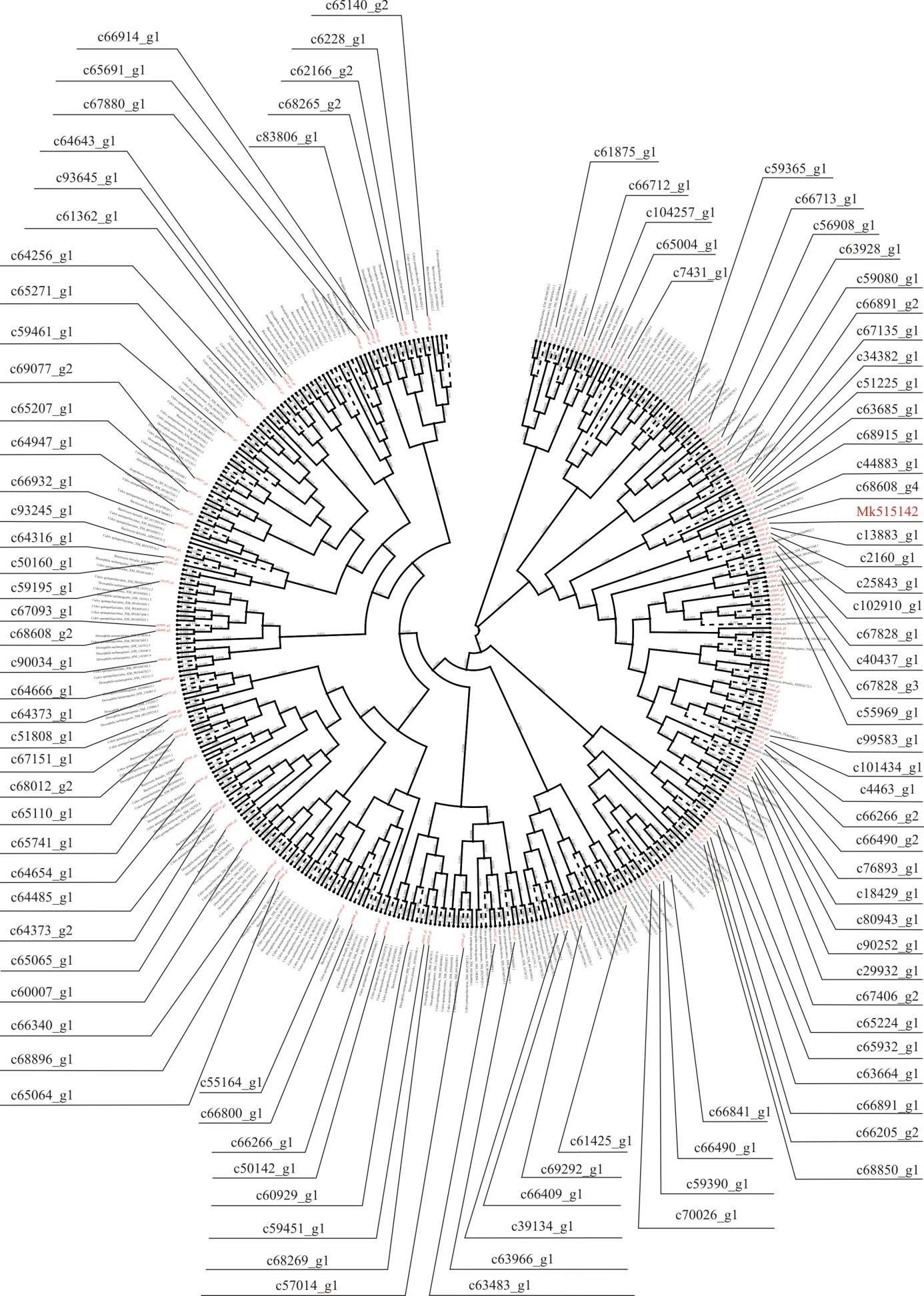 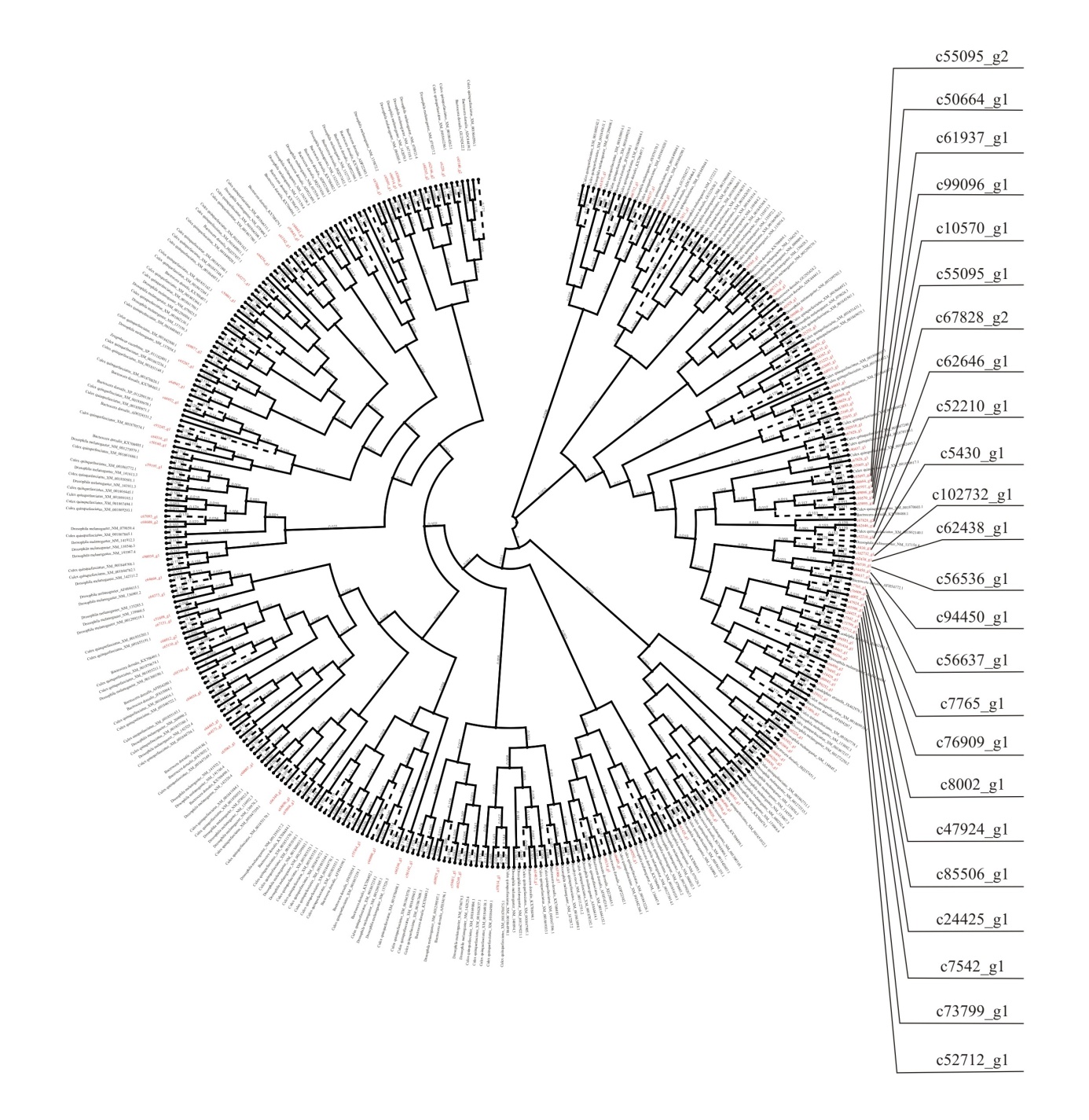 